PLANET WARRIORS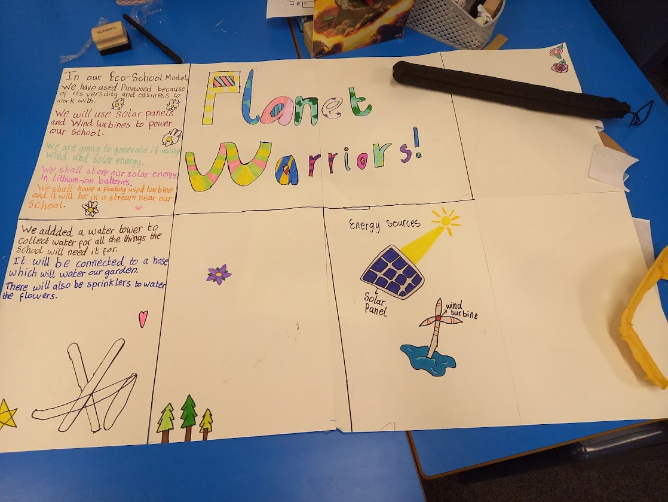 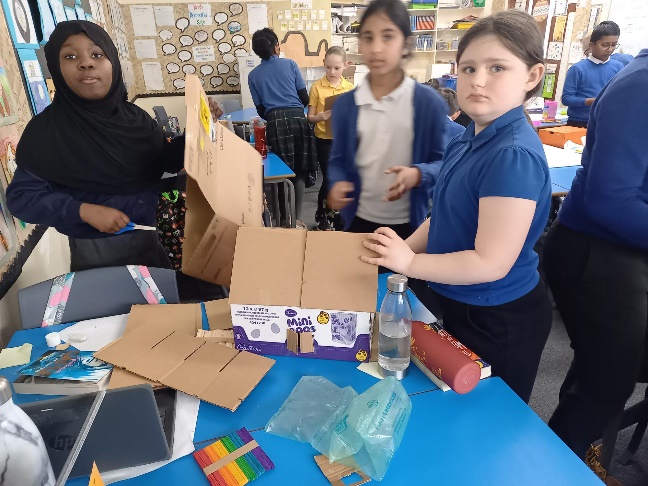 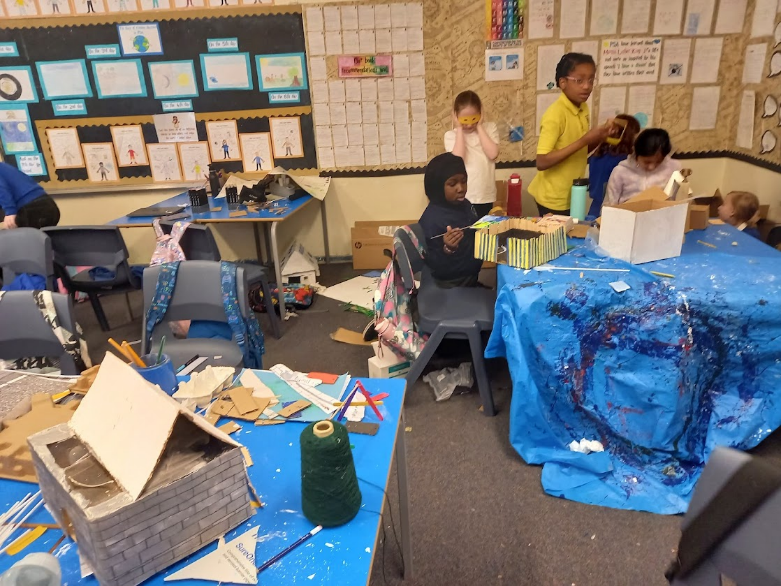 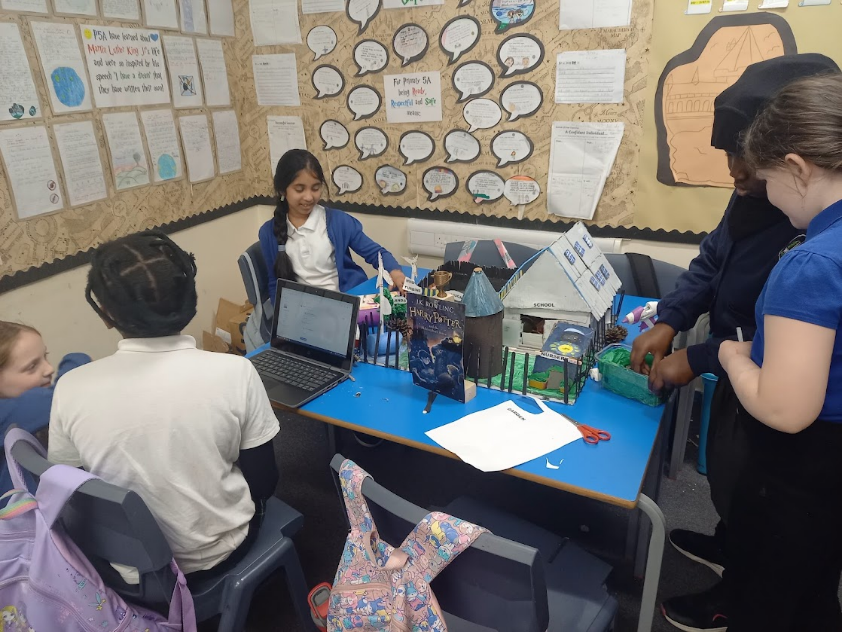 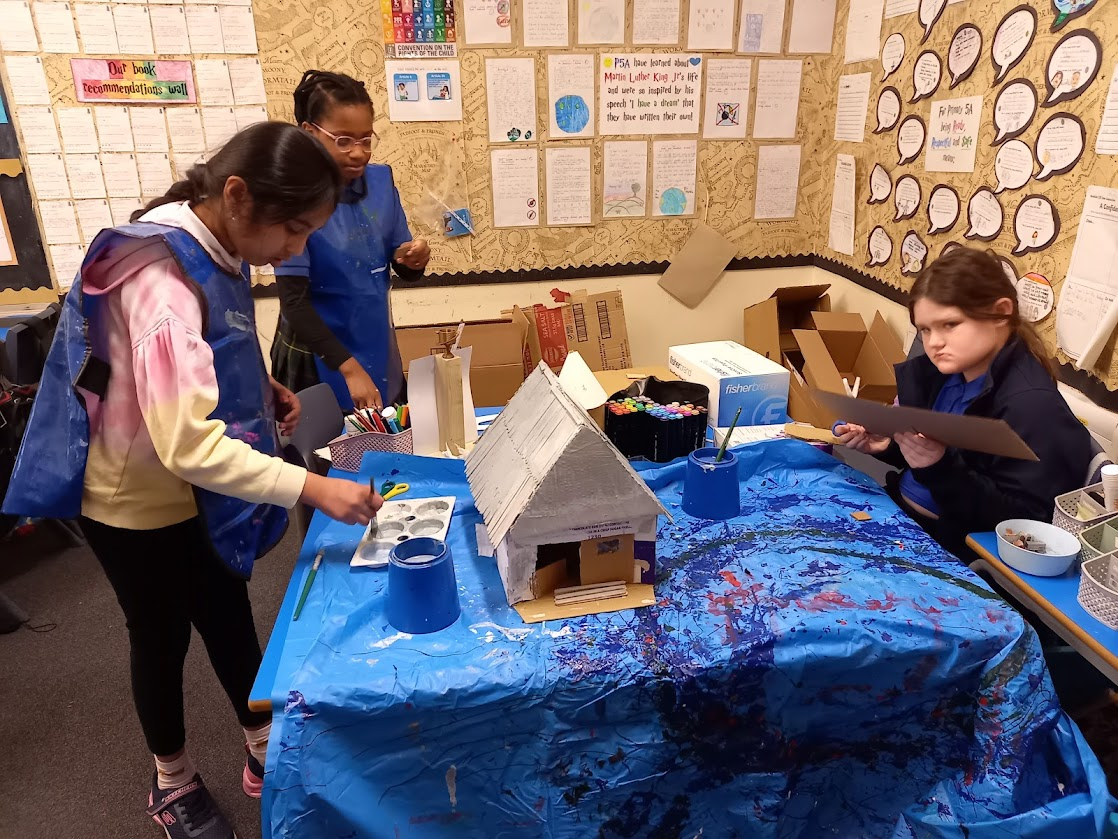 